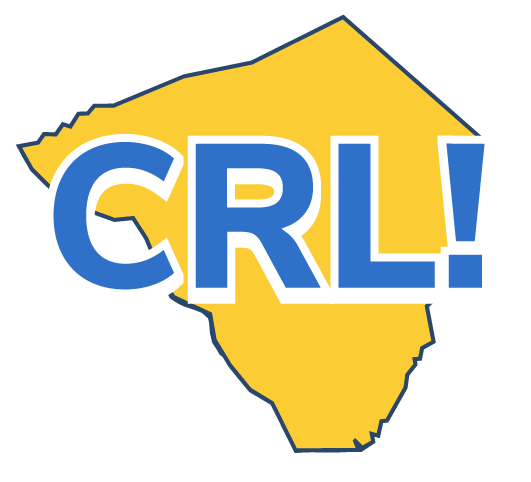 Job Shadow Tip Sheet - TeacherNote: If you’re coordinating a job shadowing activity, have a look at the Coordinator Job  Shadowing Checklist.  Job Shadowing is designed to: Promote exploration of a field of interest.  Provide an up-close look at a particular occupation, company and industry, and the career path to that occupation.  Help students make the connection between school and the workplace.  Inform career planning.  Before the Job Shadow ❒ Review the Job Shadowing Fact Sheet and this tip sheet.  ❒ Assess how the day can support classroom activities and help meet curriculum goals.  ❒ Help the coordinator identify interested and qualified students and help match them to the most appropriate hosts.  ❒ Collect any required permission forms.  ❒ Work with students to identify desired learning objectives.  ❒ Have students research the host company, and its occupations.  ❒ Discuss behavioral expectations and workplace rules including but not limited to: cell phones, breaks, etc.   ❒ Provide the host employer with information about the participating student(s). Help the  employer understand where students are in their development, their career aspirations,  and how the employer can link the experience to the classroom.  During the Job Shadow ❒ Make sure students learn about workplace safety, and reflect workplace norms.  ❒ Support employer hosts in effective interactions by developing strategies to “keep it  real.”  ❒ If possible, encourage the host to have students observe and interact with employees  who have different levels of responsibility in the company.  ❒ Make sure students are attentive, polite and engaged.❒ Supply student with a Questionnaire checklist to complete during shadowAfter the Job Shadow ❒ Thank the host employer and see if they have a suggestion for student follow-up  activities.  ❒ Provide reflection activities for students and help them make the connection between  what they are learning and the workplace.  ❒ Help students update their Career Portfolio and think about any next steps  they would like to take to further their career goals.  ❒ Have students write thank-you notes to the employer partners.  ❒ Assess and document the impact and value of the job shadowing activity and utilize  employer and student feedback to improve future job shadows. (Use the WBL Activity  Evaluation)  Go Deeper ❒ Make the job shadow part of a project and have students prepare and deliver a  presentation to others at your school about the host company.  90